БІЛОЦЕРКІВСЬКА МІСЬКА РАДА	КИЇВСЬКОЇ ОБЛАСТІ	Р І Ш Е Н Н Я
від 30 липня 2020 року                                                                        № 5603-100-VIIПро розгляд заяви щодо передачу земельної ділянки комунальної  власності в оренду  фізичній особі – підприємцю Брацлавському Анатолію ОлексійовичуРозглянувши звернення постійної комісії з питань земельних відносин та земельного кадастру, планування території, будівництва, архітектури, охорони пам’яток, історичного середовища та благоустрою до міського голови від 24 червня 2020 року №165/02-17, протокол постійної комісії з питань  земельних відносин та земельного кадастру, планування території, будівництва, архітектури, охорони пам’яток, історичного середовища та благоустрою від 23 червня 2020 року №214, заяву фізичної особи – підприємця Брацлавського Анатолія  Олексійовича  від 16 червня 2020 року №15.1-07/2616, відповідно до ст. ст. 12, 79-1, 93, 122, 123, 124, 125, 126, 134 Земельного кодексу України, ч.5 ст. 16 Закону України «Про Державний земельний кадастр», Закону України «Про оренду землі», п. 34 ч. 1 ст. 26 Закону України «Про місцеве самоврядування в Україні», міська рада вирішила:1.Відмовити в передачі земельної ділянки комунальної власності, право власності на яку зареєстровано у Державному реєстрі речових прав на нерухоме майно від 04.09.2013 року № 2553581 в оренду  фізичній особі – підприємцю Брацлавському Анатолію Олексійовичу з цільовим призначенням 03.07. Для будівництва та обслуговування будівель торгівлі  (вид використання – для експлуатації та обслуговування тимчасової споруди для здійснення підприємницької діяльності), площею 0,0083 га  (з них: під тимчасовою спорудою  – 0,0015 га,  під проїздами, проходами та площадками – 0,0068 га)  за адресою: вулиця Леваневського, в районі ПК ВАТ «Росава» кадастровий номер: 3210300000:07:007:0075 відповідно до вимог ч.1 ст.134 Земельного кодексу України, а саме земельні ділянки державної чи комунальної власності або права на них (оренда, суперфіцій, емфітевзис), у тому числі з розташованими на них об'єктами нерухомого майна державної або комунальної власності, підлягають продажу окремими лотами на конкурентних засадах (земельних торгах), крім випадків, встановлених частиною другою цієї статті, оскільки до заяви від 16 червня 2020 року №15.1-07/2616 не додано документів, що підтверджують наявність об’єктів нерухомого майна розташованих на вказаній земельній ділянці.  	2. Контроль за виконанням цього рішення покласти на постійну комісію з питань  земельних відносин та земельного кадастру, планування території, будівництва, архітектури, охорони пам’яток, історичного середовища та благоустрою.Міський голова             	                                                                     Геннадій ДИКИЙ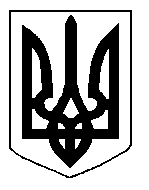 